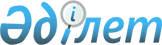 "Қарғалы ауданы бойынша пайдаланылмайтын ауыл шаруашылығы мақсатындағы жерлерге жер салығының базалық мөлшерлемелерін және бірыңғай жер салығының мөлшерлемелерін жоғарылату туралы" аудандық мәслихатының 2016 жылғы 12 сәуірдегі № 18 шешіміне өзгеріс енгізу туралы
					
			Күшін жойған
			
			
		
					Ақтөбе облысы Қарғалы аудандық мәслихатының 2016 жылғы 22 желтоқсандағы № 94 шешімі. Ақтөбе облысының Әділет департаментінде 2017 жылғы 16 қаңтарда № 5226 болып тіркелді. Күші жойылды - Ақтөбе облысы Қарғалы аудандық мәслихатының 2018 жылғы 1 наурыздағы № 227 шешімімен
      Ескерту. Күші жойылды - Ақтөбе облысы Қарғалы аудандық мәслихатының 01.03.2018 № 227 шешімімен (алғашқы ресми жарияланған күнінен бастап қолданысқа енгізіледі).
      Қазақстан Республикасының 2008 жылғы 10 желтоқсандағы "Салық және бюджетке төленетін басқа да міндетті төлемдер туралы" (Салық кодексі) Кодексінің 386 бабының 5 тармағына, 444 бабының 1 тармағына, Қазақстан Республикасының 2001 жылғы 23 қаңтардағы "Қазақстан Республикасындағы жергілікті мемлекеттік басқару және өзін-өзі басқару туралы" Заңының 6 бабына сәйкес, Қарғалы аудандық мәслихаты ШЕШІМ ҚАБЫЛДАДЫ:
      1. Аудандық мәслихаттың 2016 жылғы 12 сәуірдегі № 18 "Қарғалы ауданы бойынша пайдаланылмайтын ауыл шаруашылығы мақсатындағы жерлерге жер салығының базалық мөлшерлемелерін және бірыңғай жер салығының мөлшерлемелерін жоғарылату туралы" (нормативтік құқықтық актілерді мемлекеттік тіркеу тізілімінде № 4905 тіркелген, 2016 жылғы 6 мамырда "Әділет" ақпараттық-құқықтық жүйесінде жарияланған) шешіміне келесі өзгеріс енгізілсін:
      1 тармағы мынадай жаңа редакцияда жазылсын: 
      "1. Қарғалы ауданы бойынша Қазақстан Республикасының жер заңнамасына сәйкес пайдаланылмайтын ауыл шаруашылығы мақсатындағы жерлерге жер салығының базалық мөлшерлемелері және бірыңғай жер салығының мөлшерлемелері он есеге жоғарылатылсын.".
      2. Осы шешім оның алғашқы ресми жарияланған күнінен кейін күнтізбелік он күн өткен соң қолданысқа енгізілсін.
					© 2012. Қазақстан Республикасы Әділет министрлігінің «Қазақстан Республикасының Заңнама және құқықтық ақпарат институты» ШЖҚ РМК
				
      Аудандық мәслихат

Аудандық мәслихат

      сессиясының төрағасы

хатшысы

      Р.Сактаганов

Н.Заглядова
